ANGL., 2. razred                                       2 uri,       14. 4. - 17. 4.POZDRAVLJENI DRUGOŠOLCI.Danes boste s pomočjo opisov pobarvali po navodilih narisano peresnico in šolske potrebščine. Besede za šolske potrebščine že poznate, lahko pa še enkrat ponovimo.Besede PREPIŠI tudi v zvezek.SCHOOL THINGS (šolske potrebščine)PENCIL (svinčnik)CRAYONS (voščenke)PEN (nalivnik)PENCIL SHARPENER (šilček)ERASER/RUBBER(radirka)SCISSORS (škarje)GLUE (lepilo)                                        RULER (ravnilo)Kaj pomeni navodilo: Colourthepencil red.  To seveda pomeni, da svinčnik pobarvaš z rdečo barvo. Poskusi še sam prebrati naslednja navodila na učnem listu in tako tudi pobarvaj šolske potrebščine (list si natisneš in prilepiš v zvezek ali prerišeš).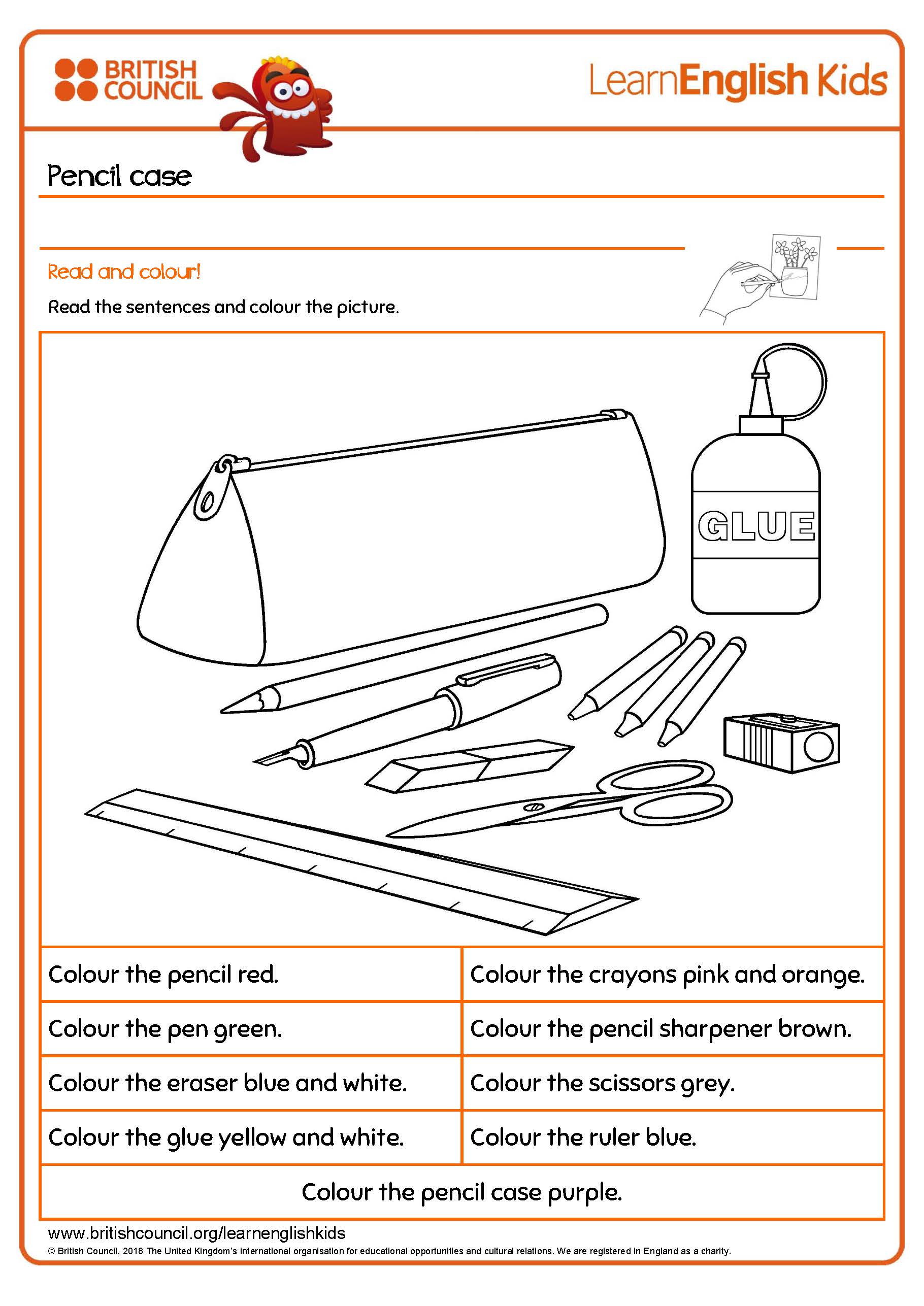 